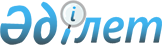 О проекте Закона Республики Казахстан "О ратификации Соглашения между Правительством Республики Казахстан и Правительством Республики Таджикистан об оказании безвозмездной военно-технической помощи"Постановление Правительства Республики Казахстан от 25 июня 2021 года № 436
      Правительство Республики Казахстан ПОСТАНОВЛЯЕТ:
      внести на рассмотрение Мажилиса Парламента Республики Казахстан проект Закона Республики Казахстан "О ратификации Соглашения между Правительством Республики Казахстан и Правительством Республики Таджикистан об оказании безвозмездной военно-технической помощи". ЗАКОН РЕСПУБЛИКИ КАЗАХСТАН
О ратификации Соглашения между Правительством Республики Казахстан и Правительством Республики Таджикистан об оказании безвозмездной военно-технической помощи
      Ратифицировать Соглашение между Правительством Республики Казахстан и Правительством Республики Таджикистан об оказании безвозмездной военно-технической помощи, совершенное в Нур-Султане 17 апреля 2021 года.
					© 2012. РГП на ПХВ «Институт законодательства и правовой информации Республики Казахстан» Министерства юстиции Республики Казахстан
				
      Премьер-Министр
Республики Казахстан 

А. Мамин
Проект
      Президент
Республики Казахстан
